Publicado en Madrid el 12/01/2021 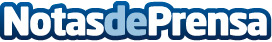 Más de la mitad de los españoles se muestran receptivos a incorporar una dieta de origen vegetal en su día a díaSegún el estudio de la empresa One Poll realizado para Herbalife Nutrition entre 28.000 personas de 30 países entre finales de septiembre e inicios de octubre, más de la mitad de los españoles se muestra receptivo a adoptar alternativas a alimentos de origen animal. El 39 % de los españoles cree que existe un estigma en torno a ser vegetariano o veganoDatos de contacto:Cristina Villanueva664054757Nota de prensa publicada en: https://www.notasdeprensa.es/mas-de-la-mitad-de-los-espanoles-se-muestran Categorias: Nacional Nutrición Sociedad http://www.notasdeprensa.es